 должна быть обязательно чистой, свежей, выглаженной.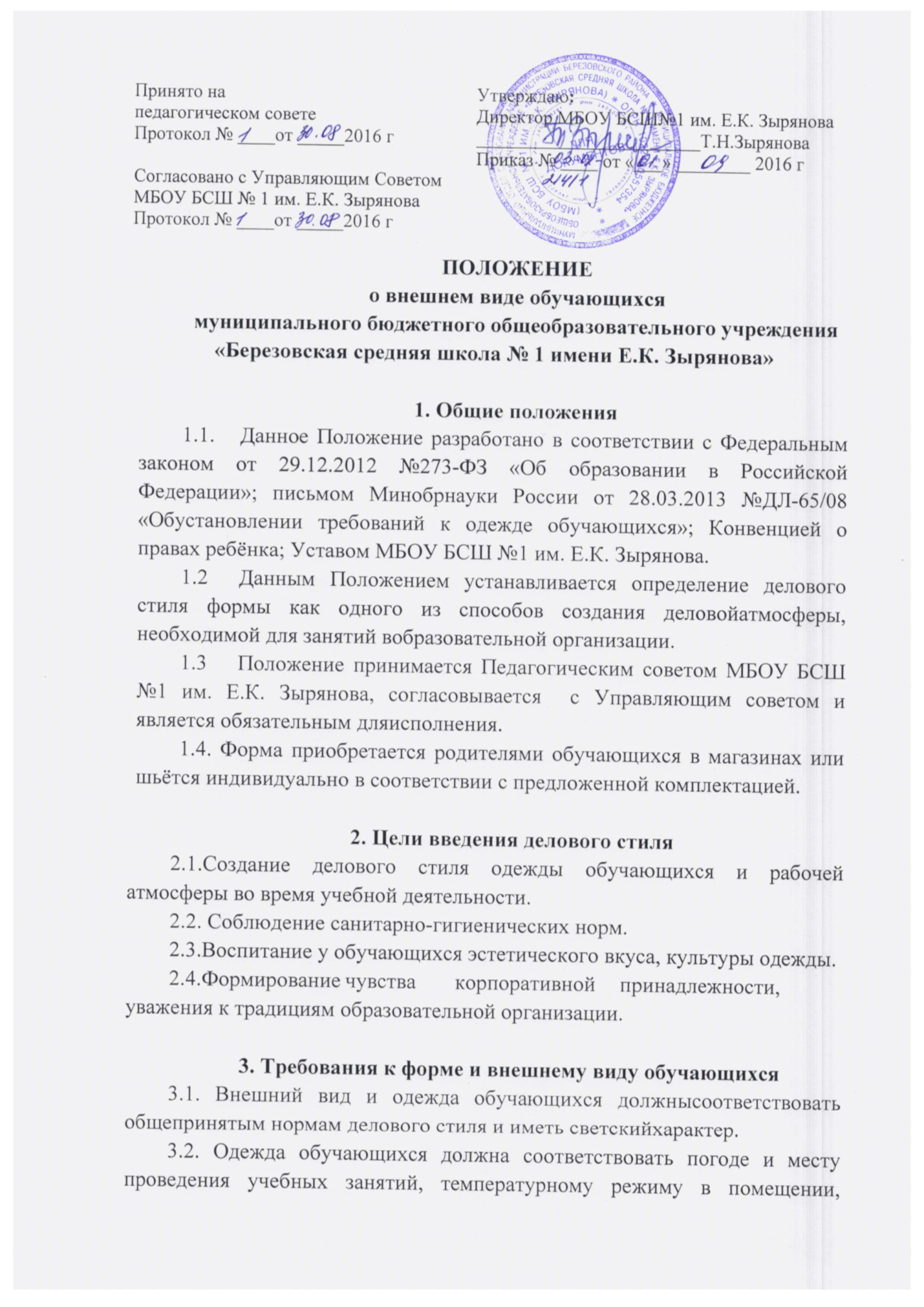 3.3. Форма подразделяется на: повседневную, парадную и спортивную.3.3.1. Повседневная форма.1-4 классы: Комплектация	формы для девочек: однотонная блузка пастельных оттенков, юбка или сарафан темно-синего цвета, брюки классического стиля темно-синего цвета, синий жилет установленного образца с эмблемой образовательной организации (по желанию), туфли строгие классические.Комплектация	формы для мальчиков: однотонная рубаха пастельных оттенков, брюки классического стиля темно-синего цвета, синий жилет установленного образца с эмблемой образовательной организации (по желанию),туфли строгие классические.5-8  классы: Комплектация	 формы для девочек и девушек: классический брючный или юбочный костюм («двойка»,«тройка») (темно-синего или черного цвета), однотонная блузка. Допустимая длина юбки – до колен и ниже. Обувь: туфли на каблуке не выше 5 см. Комплектация	формы	для мальчиков и юношей: классический     костюм   («двойка», «тройка») или пуловер (темно-синего или черного цвета), однотонная рубашка, галстук, туфли строгие классические.9-11  классы: Комплектация	формы для девушек: однотонная блузка (без глубокого декольте) или водолазка, классический брючный или юбочный костюм («двойка»,«тройка») (темно-синего или черного цвета), обувь: классические туфли, допустимая высота каблука – 6 см.Комплектация	формы для юношей: классический     костюм   («двойка», «тройка») или пуловер (темно-синего или черного цвета), однотонная рубашка, галстук, туфли строгие классические.3.3.2.  Парадная форма.1- 4 классы: Комплектация	формы для мальчиков:однотонная белая сорочка, синий жилет установленного образца с эмблемой образовательной организации,брюки классического кроя темно-синего цвета, классические туфли.Комплектация	формы	для девочек:однотонная белая блузка, синий жилет установленного образца с эмблемой образовательной организации,сарафан или юбка темно-синего цвета,  классическиетуфли.5-11 классы: Комплектация формы для девочек и девушек: повседневная школьная одежда, дополненная однотонной светлой блузой или праздничным аксессуаром.Комплектация формы для мальчиков и  юношей: повседневная школьная одежда, дополненная однотонной светлой сорочкой или праздничным аксессуаром.3.3.3.Спортивная форма для занятий физическойкультурой.Спортивный костюм для занятий в зале и наулице.Короткая спортивная форма для занятий взале:(1-4 классы: шорты и футболка установленного цвета для каждой  параллели (цвет выбирается на общем родительском собрании при зачислении в школу).Спортивная обувь (кеды иликроссовки).В	период	занятий	зимними	видами	спорта:	куртка,утеплённыеспортивные брюки, спортивнаяшапка, перчатки.3.4. В субботуобучающимся разрешаетсясвободная форма.3.5. Требования к причёске обучающихся.3.5.1. Причёска учащихся должна соответствовать деловому стилюодежды:Для девочек и девушек: длинные волосы должны быть заплетены в косыили собраны в «шишку» на затылке. Для волос средней и короткойдлины:  аккуратная стрижка. Чёлка должна быть вышебровей.Для мальчиков и юношей: аккуратная стрижка.3.5.2.Недопускается:Для девочек (девушек): нестандартная окраска волос и прическа.Для мальчиков (юношей): стрижки, не соответствующиеклассическим образцам; прически с ношением ободков, волосы, собранныена затылке в хвост ит.п.Юноши должны быть гладко выбриты.4. Права и обязанностиобучающихся4.1. Обучающиеся имеют право выбирать форму в соответствиис предложеннымивариантами.4.2. В холодное время года допускается ношение свитеров иджемперов, утеплённых брюк. В данный период времени обучающиеся (решению администрации школы) могут не носить сменнуюобувь.4.3. Классные коллективы имеют право выбрать единую комплектациюи одинаковую цветовуюгамму.4.4. Во время учебной деятельностиобучающиеся обязаны быть в школьнойформе. Спортивная форма в  дни  уроков  физической  культуры  приносится с собой. В дни проведения торжественных линеек и праздниковобучающиеся надевают параднуюформу.4.5. Запрещается приходить на уроки в джинсовой одежде иодежде бельевого стиля.4.6. Запрещается использовать в качестве аксессуаров пирсинг,массивные серьги, броши, кулоны, ремни с массивными пряжками, яркиймакияж.5. Меры воздействия по отношению к нарушителям5.1. Данный локальный акт является приложением к Уставу МБОУ БСШ №1 им. Е.К. Зырянова и подлежит обязательномуисполнению.5.2. Несоблюдение данного Положения является нарушением Устава МБОУ БСШ №1 им. Е.К. Зырянова и Правил обучающихся.5.3. За несоблюдение требований данного Положения в МБОУ БСШ №1 им. Е.К. Зырянова применяются следующие меры воздействия к нарушителям:беседа классного руководителя, социального педагога либозаместителя директора;письменное	обращение	школьного	администратора	к родителям (законным представителям);приглашение на заседание Советапрофилактики;принятиемерадминистративноговоздействия.